Bible Explorers Club 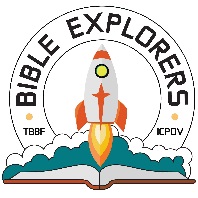  Registration Form 2022-2023Child’s Name______________________________________Shirt Size (circle one) XS   S   M   L  XLAge____ Gender (circle one) F  M  Birth date __________ Grade____ School ______________________Father’s Name_____________________________Cell Phone_______________Email________________Mother’s Name ____________________________Cell Phone ______________Email________________Address ______________________________________________________________________________City ______________________________________ State ________ Zip Code _____________________Home Church: ________________________________________________________________________If parents are on church campus Wed. night, what Bible study are you (or will) be attending?____________________________________________________________________________Does your child have?Special Behavioral Needs_________________________________________________________________ Allergies:_____________________________________________________________________________Medications: __________________________________________________________________________Emergency Contact:(please print) _____________________________________________________________________________________Name                                                   Relationship                                                             Telephone #_____________________________________________________________________________________Name                                                   Relationship                                                             Telephone #MEDICAL RELEASE  I am voluntarily allowing my child to participate in these activities, and hereby agree to accept any and all risks of injury as a result of such participation. As lawful consideration for permitting my child to participate in Bible Explorer activities, I hereby release and discharge THE BRIDGE BIBLE FELLOWSHIP, it's officers, employees, agents, and members of the Board Trustees from all actions, claims or demands I, my child, and the heirs, distributes, guardians, legal representatives or assigns of either of us now have or may hereafter have for any injury or damages resulting from the negligence or other acts, howsoever caused, by such church, officers, employees, agents and Board of Trustees, before or during my child's participation in such church-sponsored activities. I hereby give my permission to the physician, nurse, or dentist selected by the THE BRIDGE BIBLE FELLOWSHIP to secure medical and dental aid as required for illness or injury under a physician's orders, including transportation to and from the necessary facilities.Parent or guardian signature: _____________________________________________ Date ____/_____/______PHOTO RELEASE  I hereby grant permission to THE BRIDGE BIBLE FELLOWSHIP to use my child's likeness in a photograph in any and all of its publications, including but now limited to all of TBBF's printed and digital publications. I understand and agree that any photograph using my child's likeness will become property of TBBF and will not be returned.    YES           NOPHOTO RELEASE:  I hereby grant permission to THE BRIDGE BIBLE FELLOWSHIP to use my child's likeness in a photograph in any and all of its publications, including but now limited to all of TBBF's printed and digital publications. I understand and agree that any photograph using my child's likeness will become property of TBBF and will not be returned. Club Exploradores de la BibliaForma de Registro del 2022-2023Nombre del niño(a)______________________________Tallade Camiseta (Circule uno) XS  S  M  L  XLEdad____ Sexo (Circule uno)  F  M  Fecha de Nacimiento ________ Grado_____ Escuela_____________Nombre del Padre_______________________________ TeléfonoCelular_________________________Nombre de la Madre______________________________ Teléfono Celular________________________Dirección ____________________________________________________________________________Ciudad ______________________________________ Estado ________ Código Postal______________Teléfono de la Casa______________________DirecciónElectrónica___________________________Nombre de la Iglesia que Asiste: __________________________________________________________Donde podemos localizar a los padres durante el Programa_____________________________________Si asiste a un Estudio Bíblico durante el programa a cuál asiste o asistirá?____________________________________________________________________________________Instrucciones o informaciónespecial acerca del niño(a): __________________________________________________________________________________________________________________________________________________________________________ Alergias:_____________________________________________________________________________Medicamentos:________________________________________________________________________Aseguranza: ___________________________________ Número de Póliza ________________________Contacto de emergencia: (por favor escriba claramente) _____________________________________________________________________________________Nombre                                                   Relación                                                             Teléfono_____________________________________________________________________________________Nombre                                                   Relación                                                             Teléfono_____________________________________________________________________________________Nombre                                                   Relación                                                             TeléfonoPERMISO MEDICO y PARA FOTOS  Estoy permitiendo voluntariamente que mi hijo participe en estas actividades, y acepto cualquier riesgo de lesión como resultado de dicha participación. Como consideración legal para permitir que mi hijo participe en actividades de Exploradores de la Biblia, por la presente entrego y absuelvo a THE BRIDGE BIBLE FELLOWSHIP, sus oficiales, empleados, agentes y miembros de la Junta directiva de todas las acciones, reclamos o demandas que yo, mi hijo y/o herederos, tutores, representantes legales o cesionarios de cualquiera de nosotros tenemos o podemos llegar a tener en lo sucesivo por cualquier lesión o daños que resulten de negligencia u otros actos, cualquiera que sea la causa, por dicha iglesia, funcionarios, empleados, agentes y Junta directiva, antes o durante la participación de mi hijo en tales actividades patrocinadas por la iglesia. Doy mi permiso al médico, enfermera o dentista seleccionado por THE BRIDGE BIBLE FELLOWSHIP para asegurar la asistencia médica y dental que se requiere para una enfermedad o lesión bajo las órdenes de un médico, incluido el transporte desde y hacia las instalaciones necesarias.Firma del Padre oguardián:_____________________________________________ Fecha ____/_____/______PERMISO PARA FOTOS Por la presente, doy permiso a THE BRIDGE BIBLE FELLOWSHIP para utilizar la imagen de mi hijo en una fotografía o en cualquiera y todas sus publicaciones, pero limitado a las publicaciones impresas y digitales de TBBF. Entiendo y acepto que cualquier fotografía que use la imagen de mi hijo pasará a ser propiedad de TBBF y no será devuelta.    SI        NO